УДК 373.25Щербакова Светлана Николаевнастарший воспитательМАДОУ детский сад «Детство» комбинированного видаСП детский сад №23 комбинированного видаг. Нижний Тагил, Россияe-mail:23@detstvo-nt.ruМОДЕЛЬ ИНКЛЮЗИВНОЙ ОБРАЗОВАТЕЛЬНОЙ СРЕДЫВ ДЕТСКОМ САДУ КОМБИНИРОВАННОГО ВИДААннотация: в статье представлен практический опыт работы в рамках реализации инклюзивного образования детей дошкольного возраста в дошкольной образовательной организации. Представленная «модель» инклюзивного образования предполагает тесное взаимодействие детей, не имеющих трудностей в обучении и детей с ограниченными возможностями здоровья.Ключевые слова: инклюзивное образование, модель, развитие, взаимодействие, дети, образование, социализация, толерантность.Shcherbakova Svetlana Nikolaevnasenior educatorMunicipal Autonomous preschool educational institution «Detstvo» kindergarten of combined typeSP kindergarten No. 23 combined typeNizhny Tagil, Russiae-mail:23@detstvo-nt.ruMODEL OF AN INCLUSIVE EDUCATIONAL ENVIRONMENTIN A COMBINED KINDERGARTENAbstract: the article presents practical experience in the implementation of inclusive education of preschool children in a preschool educational organization. The presented «model» of inclusive education involves close interaction between children who do not have learning difficulties and children with disabilities.Key words: inclusive education, model, development, interaction, children, education, socialization, tolerance.В соответствии с пунктом 1 ст. 5 и пунктом 2 ст. 3 Федерального закона № 273-ФЗ «Об образовании в Российской Федерации» гарантируется право каждого человека на образование, недопустимость дискриминации в сфере образования лиц с ограниченными возможностями здоровья, создание для них специальных условий для обучения и социальной адаптации, в том числе посредством организации инклюзивного образования. В пункте 27 ст. 2 вышеуказанного документа закрепляется понятие «инклюзивное образование» как обеспечение равного доступа к образованию для всех обучающихся с учетом разнообразия особых образовательных потребностей и индивидуальных возможностей.Таким образом, развитие инклюзивного образования и создание доступной среды является актуальным для современной образовательной организации.В 2017 году наш детский сад стал участником федеральной программы «Доступная среда», которая нацелена на развитие инклюзивного образования, создание условий для детей ограниченными возможностями здоровья (далее ОВЗ).Но инклюзивная среда это не только пандусы и проемы – это и место для общения, развития, игры и отдыха детей. Для удовлетворения всех этих потребностей создан «Универсальный центр для развития, реабилитации и релаксации детей раннего и дошкольного возраста», работает детско-родительский клуб «Росинка», ежегодно проводится театральный фестиваль «Театральные жемчужинки», такая «модель» инклюзивного образования в дошкольной образовательной организации включает всех участников образовательных отношений (рис. 1).В нашем детском саду функционируют группы компенсирующей направленности для детей с задержкой психического развития, для детей с интеллектуальными нарушениями, нарушением опорно-двигательного аппарата и 6 групп общеразвивающей направленности.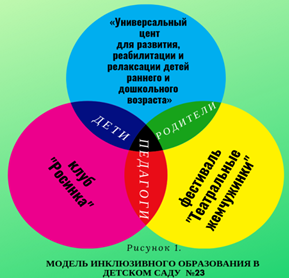 «Универсальный центр для развития, реабилитации и релаксации детей раннего и дошкольного возраста» включает в себя современное уникальное оборудование. Интерактивный стол дает возможность наглядной трансляции материала, открывает широкие возможности для показа учебных видео и проведения развивающих занятий. Все задания и игры систематизированы таким образом, что дети с ОВЗ и дети, не имеющие трудностей в обучении, могут выполнять одни и те же задания разными способами. По такому же принципу учителем-логопедом разработаны интегрированные занятия по коррекции нарушений голоса и звукопроизношения, на развитие речи и обучение грамоте, на которых используется логопедический тренажер «Дельфа». Интерактивные задания «Мир математики»; «Я и окружающий мир» подобраны в соответствии с возрастом, особенностями и направлением работы каждого специалиста: эти задания, например, дети с нарушением опорно-двигательного аппарата выполняют с помощью компьютера, к которому подключен аппаратно-программный комплекс, и работает как альтернатива кнопкам на компьютерной мыши. Игры-задания «Развивайки», разработанные учителем-дефектологом предназначены для совместных занятий по развитию мелкой моторики, интеллектуальных способностей как для детей с общим развитием, так и для детей с ОВЗ. Например, дети имеющие проблемы в коммуникации и нарушение слуха выполняют одни и те же задания и при этом не испытывают затруднения в общении с обычными детьми. В этом им помогает специализированная сенсорная клавиатура «Клавинта». Подвижные игры, которые разработаны специально для проведения в сухом бассейне («Найди игрушки»; «Цвет и эмоции» и др.) способствуют снятию психоэмоционального напряжения. Во время игры дети общаются с помощью жестов, мимики, выполняют разные по сложности упражнения. Разработанные упражнения по плетению цветных шнуров с использованием напольных световых волокон, стимулируют детей к совместной игре, где они оказывают помощь в выполнении упражнения, учатся сотрудничать и поддерживать друг друга.Инструктором по физической культуре разработан комплекс корригирующей гимнастики для профилактики плоскостопия у детей раннего и дошкольного возраста и коррекции нарушений опорно-двигательного аппарата. Одно и то же оборудование помогает педагогу решать разные задачи при работе с дошкольниками. В комплексе используются массажеры для стоп, детские педальные тренажеры для пассивной реабилитации рук и ног, массажные валики, тактильная дорожка из модулей с различными покрытиями и элементами для развития моторики, координации движения и равновесия.Следующий элемент, который входит в модель инклюзивного образования нашего детского сада это детско-родительский клуб «Росинка». Мероприятия проводятся совместно с детьми и родителями из групп общего развития и групп компенсирующей направленности, которые помогают изменить отношение к детям с ОВЗ, привлечь внимание к их проблемам. Дети без инвалидности учатся эмпатии, терпимости становятся более внимательными к своим товарищам, учатся оказывать помощь, если этого требуют обстоятельства. Многие родители начинают понимать, что особенность и дефект это не приговор и что любой из нас в любое время может стать жертвой обстоятельств. Со временем всем становится гораздо проще общаться с непохожими ребятами. У всех появляется опыт комфортного общения с разными людьми.На этих встречах родители получают практическую и консультативную помощь от разных специалистов на разную тематику, например: «Как играть с ребенком?»; «Как развивать мышление?»; «Что такое песочная терапия?». Проведение театральных фестивалей стало доброй традицией в дошкольном учреждении. В них принимают участие все воспитанники детского сада. Роли подбираются каждому ребенку индивидуально, чтобы все имели возможность проявить себя и раскрыть свои творческие способности. Совместные постановки с родителями дают неоценимый опыт общения, что также способствует развитию социального равенства между всеми участниками образовательных отношений.С целью обеспечения доступности дошкольного образования, повышения педагогической компетентности родителей, воспитывающих детей дошкольного возраста в форме семейного образования, в т. ч. детей с ограниченными возможностями здоровья, в нашем детском саду организована деятельность консультационного центра. В рамках работы центра проводятся консультации, на которых родители могут получить ответы на интересующие их вопросы: «Как заниматься с ребенком»; «Как выбрать игру и игрушку». Организуются совместные праздники и развлечения.Учитывая специфику нашего учреждения, все специалисты и воспитатели аттестованы на первую и высшую категорию и имеют специальное высшее образование, постоянно повышают уровень своих знаний через программы повышения квалификации. Вся образовательная деятельность с детьми с ОВЗ ведется по адаптированным образовательным программам, которые рекомендованы психолого-медико-педагогической комиссией, с учетом индивидуальной программы реабилитации и абилитации инвалида. Для детей со сложной структурой дефекта составляются специальные программы развития. Образовательная деятельность для детей общеразвивающих групп проводится по основной общеобразовательной программе МАДОУ д/с «Детство». Цели и задачи в этих программ перекликаются между собой при формировании социокультурной среды, направленной на успешную социализацию и толерантное отношений детей между собой.Модель инклюзивного образования, реализуемая в условиях нашего детского сада, имеет определенные преимущества, так как дети с ограниченными возможностями здоровья, посещающие группы компенсирующей направленности, взаимодействуют с детьми из общеобразовательных групп и полностью включены в образовательный процесс детского сада. Благодаря созданным условиям, тесному взаимодействию всех участников образовательного процесса дети социализируются в обществе, имеют определенные успехи в развитии и могут продолжать обучение в условиях массовой школы.Литература1. Федеральный закон «Об образовании в Российской Федерации» от 29.12.2012 N 273-ФЗ. [Электронный ресурс] URL: http://www.consultant.ru/document/Cons_doc_LAW_140174/ 